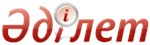 Об утверждении критериев оценки степени риска и проверочного листа в области защиты прав ребенкаСовместный приказ Министра образования и науки Республики Казахстан от 28 декабря 2015 года № 708 и и.о. Министра национальной экономики Республики Казахстан от 30 декабря 2015 года № 832. Зарегистрирован в Министерстве юстиции Республики Казахстан 11 января 2016 года № 12844      В соответствии с пунктом 3 статьи 141, пунктом 1 статьи 143 Предпринимательского кодекса Республики Казахстан от 29 октября 2015 года ПРИКАЗЫВАЕМ:
      1. Утвердить:
      1) критерии оценки степени риска в области защиты прав ребенка согласно приложению 1 к настоящему совместному приказу;
      2) проверочный лист в сфере государственного контроля в области защиты прав ребенка согласно приложению 2 к настоящему совместному приказу.
      2. Признать утратившим силу совместный приказ Министра образования Республики Казахстан от 26 июня 2015 года № 419 и исполняющего обязанности Министра национальной экономики Республики Казахстан от 30 июня 2015 года № 488 «Об утверждении критериев оценки степени риска и формы проверочного листа в области защиты прав ребенка» (зарегистрированный в Реестре государственной регистрации нормативных правовых актов под № 11868, опубликованный в информационно-правовой системе нормативно-правовых актов Республики Казахстан «Әділет» 24 августа 2015 года).
      3. Комитету по охране прав детей Министерства образования и науки Республики Казахстан (А. Макенова) в установленном законодательством порядке обеспечить:
      1) государственную регистрацию настоящего совместного приказа в Министерстве юстиции Республики Казахстан;
      2) после государственной регистрации настоящего совместного приказа в Министерстве юстиции Республики Казахстан его направление в десятидневный срок на официальное опубликование в периодических печатных изданиях и размещение в информационно-правовой системе «Әділет»;
      3) размещение настоящего совместного приказа на официальном интернет-ресурсе Министерства образования и науки Республики Казахстан.
      4. Контроль за исполнением настоящего совместного приказа возложить на курирующего вице-министра образования и науки Республики Казахстан Е. Имангалиева.
      5. Настоящий совместный приказ вводится в действие по истечении десяти календарных дней после дня его первого официального опубликования.      «СОГЛАСОВАН»
      Председатель Комитета по правовой
      статистике и специальным учетам
      Генеральной прокуратуры
      Республики Казахстан
      «____» ____________ 201_ года
      _______________ С.Айтпаева      «СОГЛАСОВАН»
      Министр здравоохранения
      и социального развития
      Республики Казахстан
      «____» ____________ 201_ года
      _______________ Т.Дуйсенова      «СОГЛАСОВАН»
      Исполняющий обязанности
      Министра здравоохранения
      и социального развития
      Республики Казахстан
      «____» ____________ 201_ года
       _________________ Е. Биртанов  Приложение 1         
 к совместному приказу     
 Министра образования и науки 
 Республики Казахстан     
от 28 декабря 2015 года № 708 и
 исполняющего обязанности   
Министра национальной экономики
 Республики Казахстан     
 от 30 декабря 2015 года № 832    Критерии оценки степени риска в области защиты прав ребенка      1. Критерии оценки степени риска в области защиты прав ребенка (далее – Критерии) разработаны для отбора проверяемых органов управления образованием и организаций для детей (далее – организации) системы образования, здравоохранения и социальной защиты населения с целью проведения проверок в соответствии с пунктом 3 статьи 141 Предпринимательского кодекса Республики Казахстан.
      2. В настоящих Критериях используются следующие понятия:
      1) риск – вероятность возникновения условий, препятствующих детям реализовывать свои права жить и воспитываться в семье, получение права на образование, социальную помощь и поддержку, воспитание и всестороннее развитие в организациях для детей;
      2) система оценки рисков – комплекс мероприятий, проводимый органом контроля и надзора, с целью назначения проверок;
      3) объективные критерии оценки степени риска (далее – объективные критерии) – критерии оценки степени риска, используемые для отбора проверяемых субъектов (объектов) в зависимости от степени риска в определенной сфере деятельности и не зависящие непосредственно от отдельного проверяемого субъекта (объекта);
      4) субъективные критерии оценки степени риска (далее – субъективные критерии) – критерии оценки степени риска, используемые для отбора проверяемых субъектов (объектов) в зависимости от результатов деятельности конкретного проверяемого субъекта (объекта);
      5) проверочный лист – перечень требований, включающий в себя только те требования к деятельности проверяемых субъектов, несоблюдение которых влечет за собой угрозу жизни и здоровью человека, окружающей среде, законным интересам физических и юридических лиц, государства;
      6) проверяемые субъекты – органы управления образования местных исполнительных органов, организации образования, здравоохранения и социальной защиты населения для детей-сирот и детей, оставшихся без попечения родителей независимо от форм собственности, регистрации и ведомственной подчиненности, организации образования независимо от форм собственности по обеспечению конституционного права детей на образование, организации питания, подвоза, Центры адаптации несовершеннолетних, специальные организации образования для детей с девиантным поведением и с особым режимом содержания и организации образования независимо от форм собственности по обеспечению конституционного права детей на отдых, оздоровление и досуг.
      3. Критерии формируются посредством объективных и (или) субъективных критериев.
      4. По объективным критериям проверяемые субъекты распределяются к высокой и не отнесенной к высокой степени риска:
      1) к высокой степени риска относятся органы управления образования местных исполнительных органов, организации образования, здравоохранения и социальной защиты населения для детей-сирот и детей, оставшихся без попечения родителей независимо от форм собственности, регистрации и ведомственной подчиненности, организации образования независимо от форм собственности по обеспечению конституционного права детей на образование, организации питания, подвоза, Центры адаптации несовершеннолетних, специальные организации образования для детей с девиантным поведением и с особым режимом содержания;
      2) к не отнесенной к высокой степени риска относятся организации образования независимо от форм собственности по обеспечению конституционного права детей на отдых, оздоровление и досуг.
      В отношении проверяемых субъектов (объектов), отнесенных к высокой степени риска, применяются выборочные, внеплановые проверки и иные формы контроля.
      В отношении проверяемых субъектов (объектов), не отнесенной к высокой степени риска, применяются внеплановые проверки и иные формы контроля.
      5. Ежеквартальные списки проведения выборочных проверок утверждаются первым руководителем либо лицом исполняющим его обязанности, направляются в уполномоченный орган по правовой статистике и специальным учетам и размещаются на интернет-ресурсе Комитета по охране прав детей Министерства образования и науки Республики Казахстан не позднее чем за 15 календарных дней до начала соответствующего отчетного периода.
      6. Для оценки степени рисков используются следующие источники информации:
      1) результаты мониторинга отчетности и сведений, представляемых проверяемым субъектом, в том числе посредством автоматизированных информационных систем, проводимого государственными органами, учреждениями и отраслевыми организациями;
       2) результаты предыдущих проверок; 
      3) наличие и количество подтвержденных жалоб и обращений.
      7. В зависимости от возможного риска и значимости проблемы, единичности или системности нарушения, анализа принятых ранее решений по каждому источнику информации определяются субъективные критерии, которые в соответствии с критериями оценки степени риска регулирующего государственного органа соответствуют степени нарушения – грубое, значительное и не значительное.
      Грубое нарушение – нарушение требований, установленных нормативными правовыми актами в сфере защиты прав детей, образования, влекущие административную ответственность, предусмотренную Кодексом Республики Казахстан «Об административных правонарушениях», нарушение конституционного права на получение среднего образования, порядка оказания социальной поддержки в период получения образования, организации питания, порядка содержания детей в организациях образования, прав на получение необходимых выплат несовершеннолетними, а также нарушения, подтвержденные при рассмотрении жалоб и обращений физических и юридических лиц.
      Значительное нарушение – нарушение требований, установленных нормативными правовыми актами в сфере защиты прав детей, образования в части приема на обучение, организации учета детей дошкольного и школьного возраста, устройства детей-сирот и детей, оставшихся без попечения родителей, создания условий в организациях для воспитания и обучения.
      Незначительное нарушение – нарушения требований, установленных нормативными правовыми актами в сфере защиты прав детей, образования в части предоставления административных данных.
      8. Субъективные критерии определяются согласно приложениям к настоящим Критериям.
      1) Субъективные критерии деятельности органов управления образования местных исполнительных органов по защите прав детей-сирот и детей, оставшихся без попечения родителей.
      2) Субъективные критерии деятельности органов управления образованием местных исполнительных органов по обеспечению конституционного права детей на образование, организации питания, подвоза.
      3) Субъективные критерии деятельности органов управления образованием местных исполнительных органов по организации деятельности Центров адаптации несовершеннолетних.
      4) Субъективные критерии деятельности организаций образования, здравоохранения и социальной защиты населения для детей-сирот и детей, оставшихся без попечения родителей независимо от форм собственности, регистрации и ведомственной подчиненности.
      5) Субъективные критерии деятельности Центров адаптации несовершеннолетних.
      6) Субъективные критерии деятельности специальных организаций образования для детей с девиантным поведением и с особым режимом содержания.
      7) Субъективные критерии деятельности организаций образования независимо от форм собственности по обеспечению конституционного права детей на образование (всеобуч), организации питания и подвоза.
      9. При выявлении одного грубого нарушения, проверяемому субъекту приравнивается показатель степени риска 100 и в отношении него проводится выборочная проверка.
       В случае если грубых нарушений не выявлено, то для определения показателя степени риска рассчитывается суммарный показатель по нарушениям значительной и незначительной степени. 
      При определении показателя нарушений значительной степени применяется коэффициент 0,7 и данный показатель рассчитывается по следующей формуле:
      Рз = (Р2 х 100/Р1) х 0,7
      где:
      Рз – показатель значительных нарушений;
      Р1 – общее количество значительных нарушений;
      Р2 - количество выявленных значительных нарушений.
      При определении показателя нарушений незначительной степени применяется коэффициент 0,3 и данный показатель рассчитывается по следующей формуле:
      Рн = (Р2 х 100/Р1) х 0,3
      где:
      Рн – показатель незначительных нарушений;
      Р1 – общее количество незначительных нарушений;
      Р2 – количество выявленных незначительных нарушений.
      Общий показатель степени риска (Р) рассчитывается по шкале от 0 до 100 и определяется путем суммирования показателей по следующей формуле:
      Р = Рз + Рн
      где:
      Р – общий показатель степени риска;
      Рз – показатель значительных нарушений;
      Рн – показатель незначительных нарушений.
      10. По показателям степени риска проверяемый субъект (объект) относится:
      1) к высокой степени риска – при показателе степени риска от 60 до 100 включительно и в отношении него проводится выборочная проверка;
      2) не отнесенной к высокой степени риска – при показателе степени риска от 0 до 60 и в отношении него не проводится выборочная проверка.
      11. Кратность проведения выборочной проверки не может быть чаще одного раза в год.
      При анализе и оценке степени рисков не применяются данные субъективных критериев, ранее учтенных и использованных в отношении конкретного проверяемого субъекта (объекта).
      12. Списки выборочных проверок составляются с учетом:
      1) приоритетности проверяемых субъектов (объектов) с наибольшим показателем степени риска по субъективным критериям;
      2) нагрузки на должностных лиц, осуществляющих проверки, государственного органа.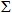   Приложение 1       
к Критериям оценки степени
 риска в области защиты  
 прав ребенка               Субъективные критерии деятельности органов управления
      образования местных исполнительных органов по защите прав
       детей-сирот и детей, оставшихся без попечения родителей  Приложение 2       
к Критериям оценки степени
 риска в области защиты  
 прав ребенка                Субъективные критерии деятельности органов управления
       образованием местных исполнительных органов по обеспечению
        конституционного права детей на образование, организации
                           питания, подвоза  Приложение 3       
к Критериям оценки степени
 риска в области защиты  
 прав ребенка               Субъективные критерии деятельности органов управления
      образованием местных исполнительных органов по организации
          деятельности Центров адаптации несовершеннолетних  Приложение 4       
к Критериям оценки степени
 риска в области защиты  
 прав ребенка            Субъективные критерии деятельности организаций образования,
    здравоохранения и социальной защиты населения для детей-сирот
    и детей, оставшихся без попечения родителей независимо от форм
      собственности, регистрации и ведомственной подчиненности  Приложение 5       
к Критериям оценки степени
 риска в области защиты  
 прав ребенка                Субъективные критерии деятельности Центров адаптации
                          несовершеннолетних  Приложение 6       
к Критериям оценки степени
 риска в области защиты  
 прав ребенка             Субъективные критерии деятельности специальных организаций
       образования для детей с девиантным поведением и с особым
                         режимом содержания  Приложение 7       
к Критериям оценки степени
 риска в области защиты  
 прав ребенка             Субъективные критерии деятельности организаций образования
           независимо от форм собственности по обеспечению
             конституционного права детей на образование,
                    организации питания и подвоза  Приложение 2         
 к совместному приказу     
 Министра образования и науки 
 Республики Казахстан     
от 28 декабря 2015 года № 708 и
 исполняющего обязанности   
Министра национальной экономики
 Республики Казахстан     
 от 30 декабря 2015 года № 832         Проверочный лист в сфере государственного контроля
                  в области защиты прав ребенка      (в соответствии со статьей 138 Предпринимательского кодекса
                        Республики Казахстан)
           в отношении ______________________________________
   (наименование однородной группы проверяемых субъектов (объектов)Государственный орган, назначивший проверку _________________________
_____________________________________________________________________
Акт о назначении проверки ___________________________________________
                                             (№, дата)
Наименование проверяемого субъекта (объекта) ________________________
_____________________________________________________________________
(ИИН), БИН проверяемого субъекта (объекта) __________________________
_____________________________________________________________________
Адрес места нахождения ______________________________________________Должностное (ые) лицо (а)
      ______________ ___________ ___________________________
       (должность)    (подпись)   (Ф.И.О. (при его наличии)
Руководитель
проверяемого субъекта _____________________________________ _________
                      (Ф.И.О. (при его наличии), должность) (подпись)© 2012. РГП на ПХВ Республиканский центр правовой информации Министерства юстиции Республики КазахстанМинистр образования и науки Республики Казахстан_____________ А. СаринжиповМинистр национальной экономики Республики Казахстан_____________ Е. ДосаевИсполняющий обязанности Министра национальной экономики Республики Казахстан_____________ М. Кусаинов№КритерииСтепень нарушений1.Наличие подтвержденных жалоб и обращений на органы управления образованием и на деятельность организаций, находящихся в ведении органов управления образованиемгрубое2. Результаты предыдущих проверок (степень тяжести устанавливается при несоблюдении нижеперечисленных требований)2. Результаты предыдущих проверок (степень тяжести устанавливается при несоблюдении нижеперечисленных требований)2. Результаты предыдущих проверок (степень тяжести устанавливается при несоблюдении нижеперечисленных требований)2.1.Организация учета детей-сирот, детей, оставшихся без попечения родителей и подлежащих усыновлению, и доступа к информации о них грубое2.2.Организация учета лиц, желающих усыновить детей значительное2.3.Соблюдение порядка передачи детей, являющихся гражданами Республики Казахстан, на усыновление значительное2.4.Соблюдение порядка установления опеки или попечительства значительное2.5.Соблюдение порядка передачи на патронатное воспитание значительное2.6.Организация деятельности комиссии выдающей заключение о возможности (невозможности) выдачи разрешения о передаче детей, являющихся гражданами Республики Казахстан, на усыновление значительное2.7.Соблюдение права детей-сирот, детей, оставшихся без попечения родителей, на причитающиеся им алименты, пособия и другие социальные выплатыгрубое2.8.Соблюдение условий осуществления выплаты и размера денежных средств на содержание ребенка, переданного патронатным воспитателям грубое2.9.Соблюдение требований назначения пособия опекунам или попечителям на содержание ребенка-сироты (детей-сирот) и ребенка (детей), оставшегося без попечения родителей грубое2.10.Соблюдение требований назначения, возврата и размера единовременной денежной выплаты в связи с усыновлением ребенка-сироты и (или) ребенка, оставшегося без попечения родителей грубое2.11.При отсутствии жилища соблюдение права детей-сирот, детей, оставшихся без попечения родителей, на его получение грубое2.12.Обеспечение сохранения права собственности детей-сирот, детей, оставшихся без попечения родителей на жилище или права пользования жилищемгрубое2.13.Соблюдение прав по распоряжению имуществом подопечногогрубое2.14.Соблюдение права детей-сирот, детей, оставшихся без попечения родителей на содействие в трудоустройствезначительное2.15.Наличие отчетов о состоянии здоровья подопечного и о работе по его воспитанию, а также по управлению его имуществом детей, переданных на опеку, попечительство и патронатное воспитание значительное2.16Наличие отчетов об условиях жизни, обучения, воспитания и о состоянии здоровья ребенка, усыновленного гражданами Республики Казахстан значительное3.Предоставление недостоверных административных данных в электронном форматенезначительное№КритерииСтепень нарушений1.Наличие подтвержденных жалоб и обращений на органы управления образованием и на деятельность организаций, находящихся в ведении органов управления образованиемгрубое2. Результаты предыдущих проверок (степень тяжести устанавливается при несоблюдении нижеперечисленных требований)2. Результаты предыдущих проверок (степень тяжести устанавливается при несоблюдении нижеперечисленных требований)2. Результаты предыдущих проверок (степень тяжести устанавливается при несоблюдении нижеперечисленных требований)2.1.Выполнение гарантированного государственного норматива сети организаций образования грубое2.2.Обеспечение права детей на получение бесплатного начального, основного среднего и общего среднего образования, в том числе детей с ограниченными возможностями грубое2.3.Обеспечение в случае отсутствия школы в населенном пункте бесплатного подвоза, обучающихся до ближайшей школы и обратногрубое2.4.Организация учета детей дошкольного и школьного возраста, их обучение до получения ими среднего образованиязначительное2.5.Направление средств на оказание финансовой и материальной помощи обучающимся и воспитанникам государственных учреждений образования из семей, имеющих право на получение государственной адресной социальной помощи, а также из семей, не получающих государственную адресную социальную помощь, в которых среднедушевой доход ниже величины прожиточного минимума, и детям-сиротам, детям, оставшимся без попечения родителей, проживающим в семьях, детям из семей, требующих экстренной помощи в результате чрезвычайных ситуаций, и иным категориям обучающихся грубое2.6.Организация бесплатного и льготного питания отдельных категорий обучающихсягрубое2.7.Соблюдение организации питания в организациях среднего образования грубое3.Предоставление недостоверных административных данных в электронном форматенезначительное№КритерииСтепень нарушений1.Наличие подтвержденных жалоб и обращений на органы управления образованием и на деятельность организаций, находящихся в ведении органов управления образованиемгрубое2. Результаты предыдущих проверок (степень тяжести устанавливается при несоблюдении нижеперечисленных требований)2. Результаты предыдущих проверок (степень тяжести устанавливается при несоблюдении нижеперечисленных требований)2. Результаты предыдущих проверок (степень тяжести устанавливается при несоблюдении нижеперечисленных требований)2.1.Обеспечение функционирования Центров адаптации несовершеннолетнихзначительное2.2.Соблюдение порядка приема, содержания и выпуска в Центрах адаптации несовершеннолетних грубое3.Предоставление недостоверных административных данных в электронном форматенезначительное№КритерииСтепень нарушений1.Наличие подтвержденных жалоб и обращенийгрубое2. Результаты предыдущих проверок (степень тяжести устанавливается при несоблюдении нижеперечисленных требований)2. Результаты предыдущих проверок (степень тяжести устанавливается при несоблюдении нижеперечисленных требований)2. Результаты предыдущих проверок (степень тяжести устанавливается при несоблюдении нижеперечисленных требований)2.1.Обеспечение условий содержания и проживания обучающихся и воспитанников не ниже установленных нормзначительное2.2.Материально-техническое обеспечение, оснащение и оборудование организаций образованиязначительное2.3.Соблюдение права детей-сирот, детей, оставшихся без попечения родителей на причитающиеся им алименты, пособия и другие социальные выплатыгрубое2.4.Соблюдение прав по распоряжению имуществом подопечногогрубое2.5.При отсутствии жилища соблюдение права детей-сирот, детей, оставшихся без попечения родителей, на его получение грубое2.6.Обеспечение сохранения права собственности детей-сирот, детей, оставшихся без попечения родителей, на жилище или права пользования имгрубое2.7.Наличие у педагогических работников специального педагогического или профессионального образования по соответствующим профилямзначительное2.8.Соблюдение сроков прохождения аттестации педагогических работниковзначительное2.9.Обеспечение повышения квалификации и переподготовки кадровзначительное2.10.Соблюдение права детей-сирот, детей, оставшихся без попечения родителей на содействие в трудоустройствезначительное3.Предоставление недостоверных административных данных в электронном форматенезначительное№КритерииСтепень нарушений1.Наличие подтвержденных жалоб и обращений грубое2. Результаты предыдущих проверок (степень тяжести устанавливается при несоблюдении нижеперечисленных требований)2. Результаты предыдущих проверок (степень тяжести устанавливается при несоблюдении нижеперечисленных требований)2. Результаты предыдущих проверок (степень тяжести устанавливается при несоблюдении нижеперечисленных требований)2.1.Материально-техническое обеспечение, оснащение и оборудование организаций образованиязначительное2.2.Соблюдение порядка приема, содержания и выпуска в Центрах адаптации несовершеннолетнихгрубое2.3.Обеспечение повышения квалификации и переподготовки кадровзначительное2.4.Наличие у педагогических работников специального педагогического или профессионального образования по соответствующим профилямзначительное2.5.Соблюдение сроков прохождения аттестации педагогических работниковзначительное3.Предоставление недостоверных административных данных в электронном форматенезначительное№КритерииСтепень нарушений1.Наличие подтвержденных жалоб и обращений грубое2. Результаты предыдущих проверок (степень тяжести устанавливается при несоблюдении нижеперечисленных требований)2. Результаты предыдущих проверок (степень тяжести устанавливается при несоблюдении нижеперечисленных требований)2. Результаты предыдущих проверок (степень тяжести устанавливается при несоблюдении нижеперечисленных требований)2.1.Обеспечение специальных условий содержания несовершеннолетнихгрубое2.2.Соблюдение сроков пребывания несовершеннолетних в специальных организациях образования для детей с девиантным поведением и с особым режимом содержаниязначительное2.3.Материально-техническое обеспечение, оснащение и оборудование организаций образованиязначительное2.4.Обеспечение повышения квалификации и переподготовки кадров значительное2.5.Наличие у педагогических работников специального педагогического или профессионального образования по соответствующим профилям значительное2.6.Соблюдение сроков прохождения аттестации педагогических работниковзначительное3.Предоставление недостоверных административных данных в электронном форматенезначительное№КритерииСтепень нарушений1.Наличие подтвержденных жалоб и обращенийгрубое2. Результаты предыдущих проверок (степень тяжести устанавливается при несоблюдении нижеперечисленных требований)2. Результаты предыдущих проверок (степень тяжести устанавливается при несоблюдении нижеперечисленных требований)2. Результаты предыдущих проверок (степень тяжести устанавливается при несоблюдении нижеперечисленных требований)2.1.Обеспечение права детей на получение бесплатного начального, основного среднего и общего среднего образования, в том числе детей с ограниченными возможностями грубое2.2.Соблюдение порядка приема на обучение в организации образования дошкольного, начального, основного среднего и общего среднего образования и исключения обучающихся организаций образованиязначительное2.3.Организация учета детей дошкольного и школьного возраста, их обучение до получения ими среднего образованиязначительное2.4.Соблюдение порядка формирования, направления расходования и учета средств, выделяемых на оказание финансовой и материальной помощи обучающимся и воспитанникам государственных учреждений образования грубое2.5.Организация бесплатного и льготного питания отдельных категорий обучающихсягрубое2.6.Соблюдение организации питания в организациях среднего образования грубое3.Предоставление недостоверных административных данных в электронном форматенезначительное№Перечень требованийтребуетсяне требуетсясоответствует требованиямне соответствует требованиям123456В отношении деятельности органов управления образованием местных исполнительных органов по защите прав детей-сирот и детей, оставшихся без попечения родителей В отношении деятельности органов управления образованием местных исполнительных органов по защите прав детей-сирот и детей, оставшихся без попечения родителей В отношении деятельности органов управления образованием местных исполнительных органов по защите прав детей-сирот и детей, оставшихся без попечения родителей В отношении деятельности органов управления образованием местных исполнительных органов по защите прав детей-сирот и детей, оставшихся без попечения родителей В отношении деятельности органов управления образованием местных исполнительных органов по защите прав детей-сирот и детей, оставшихся без попечения родителей В отношении деятельности органов управления образованием местных исполнительных органов по защите прав детей-сирот и детей, оставшихся без попечения родителей 1Организация учета детей-сирот, детей, оставшихся без попечения родителей и подлежащих усыновлению, и доступа к информации о них 2Организация учета лиц, желающих усыновить детей 3Соблюдение порядка передачи детей, являющихся гражданами Республики Казахстан, на усыновление 4Соблюдение порядка установления опеки или попечительства 5Соблюдение порядка передачи на патронатное воспитание 6Организация деятельности комиссии выдающей заключение о возможности (невозможности) выдачи разрешения о передаче детей, являющихся гражданами Республики Казахстан, на усыновление 7Соблюдение права детей-сирот, детей, оставшихся без попечения родителей, на причитающиеся им алименты, пособия и другие социальные выплаты8Соблюдение условий осуществления выплаты и размера денежных средств на содержание ребенка, переданного патронатным воспитателям 9Соблюдение требований назначения пособия опекунам или попечителям на содержание ребенка-сироты (детей-сирот) и ребенка (детей), оставшегося без попечения родителей10Соблюдение требований назначения, возврата и размера едино-временной денежной выплаты в связи с усыновлением ребенка-сироты и (или) ребенка, оставшегося без попечения родителей 11При отсутствии жилища соблюдение права детей-сирот, детей, оставшихся без попечения родителей, на его получение 12Обеспечение сохранения права собственности детей-сирот, детей, оставшихся без попечения родителей на жилище или права пользования жилищем13Соблюдение прав по распоряжению имуществом подопечного14Соблюдение права детей-сирот, детей, оставшихся без попечения родителей на содействие в трудоустройстве15Наличие отчетов о состоянии здоровья подопечного и о работе по его воспитанию, а также по управлению его имуществом детей, переданных на опеку, попечительство и патронатное воспитание 16Наличие отчетов об условиях жизни, обучения, воспитания и о состоянии здоровья ребенка, усыновленного гражданами Республики Казахстан В отношении деятельности органов управления образованием местных исполнительных органов по обеспечению конституционного права детей на образование, организации питания и подвозаВ отношении деятельности органов управления образованием местных исполнительных органов по обеспечению конституционного права детей на образование, организации питания и подвозаВ отношении деятельности органов управления образованием местных исполнительных органов по обеспечению конституционного права детей на образование, организации питания и подвозаВ отношении деятельности органов управления образованием местных исполнительных органов по обеспечению конституционного права детей на образование, организации питания и подвозаВ отношении деятельности органов управления образованием местных исполнительных органов по обеспечению конституционного права детей на образование, организации питания и подвозаВ отношении деятельности органов управления образованием местных исполнительных органов по обеспечению конституционного права детей на образование, организации питания и подвоза1.Выполнение гарантированного государственного норматива сети организаций образования 2.Обеспечение права детей на получение бесплатного начального, основного среднего и общего среднего образования, в том числе детей с ограниченными возможностями 3.Обеспечение в случае отсутствия школы в населенном пункте бес-платного подвоза, обучающихся до ближайшей школы и обратно4.Организация учета детей дошкольного и школьного возраста, их обучение до получения ими среднего образования5.Направление средств на оказание финансовой и материальной помощи обучающимся и воспитанникам государственных учреждений образования из семей, имеющих право на получение государственной адресной социальной помощи, а также из семей, не получающих государственную адресную социальную помощь, в которых среднедушевой доход ниже величины прожиточного минимума, и детям-сиротам, детям, оставшимся без попечения родителей, проживающим в семьях, детям из семей, требующих экстренной помощи в результате чрезвычайных ситуаций, и иным категориям обучающихся 6.Организация бесплатного и льготного питания отдельных категорий обучающихся7.Соблюдение организации питания в организациях среднего образования В отношении деятельности органов управления образованием местных исполнительных органов по организации деятельности Центров адаптации несовершеннолетнихВ отношении деятельности органов управления образованием местных исполнительных органов по организации деятельности Центров адаптации несовершеннолетнихВ отношении деятельности органов управления образованием местных исполнительных органов по организации деятельности Центров адаптации несовершеннолетнихВ отношении деятельности органов управления образованием местных исполнительных органов по организации деятельности Центров адаптации несовершеннолетнихВ отношении деятельности органов управления образованием местных исполнительных органов по организации деятельности Центров адаптации несовершеннолетнихВ отношении деятельности органов управления образованием местных исполнительных органов по организации деятельности Центров адаптации несовершеннолетних1.Обеспечение функционирования Центров адаптации несовершеннолетних2.Соблюдение порядка приема, содержания и выпуска в Центрах адаптации несовершеннолетних В отношении деятельности организаций образования, здравоохранения и социальной защиты населения для детей-сирот и детей, оставшихся без попечения родителей независимо от форм собственности, регистрации и ведомственной подчиненности В отношении деятельности организаций образования, здравоохранения и социальной защиты населения для детей-сирот и детей, оставшихся без попечения родителей независимо от форм собственности, регистрации и ведомственной подчиненности В отношении деятельности организаций образования, здравоохранения и социальной защиты населения для детей-сирот и детей, оставшихся без попечения родителей независимо от форм собственности, регистрации и ведомственной подчиненности В отношении деятельности организаций образования, здравоохранения и социальной защиты населения для детей-сирот и детей, оставшихся без попечения родителей независимо от форм собственности, регистрации и ведомственной подчиненности В отношении деятельности организаций образования, здравоохранения и социальной защиты населения для детей-сирот и детей, оставшихся без попечения родителей независимо от форм собственности, регистрации и ведомственной подчиненности В отношении деятельности организаций образования, здравоохранения и социальной защиты населения для детей-сирот и детей, оставшихся без попечения родителей независимо от форм собственности, регистрации и ведомственной подчиненности 1.Обеспечение условий содержания и проживания обучающихся и воспитанников не ниже установленных норм2.Материально-техническое обеспечение, оснащение и оборудование организаций образования3.Соблюдение права детей-сирот, детей, оставшихся без попечения родителей на причитающиеся им алименты, пособия и другие социальные выплаты4.Соблюдение прав по распоряжению имуществом подопечного5При отсутствии жилища соблюдение права детей-сирот, детей, оставшихся без попечения родителей, на его получение 6Обеспечение сохранения права собственности детей-сирот, детей, оставшихся без попечения родителей, на жилище или права пользования им7Наличие у педагогических работников специального педагогического или профессионального образования по соответствующим профилям8Соблюдение сроков прохождения аттестации педагогических работников9Обеспечение повышения квалификации и переподготовки кадров10Соблюдение права детей-сирот, детей, оставшихся без попечения родителей на содействие в трудоустройствеВ отношении деятельности организаций образования независимо от форм собственности по обеспечению конституционного права детей на образование, организации питания и подвозаВ отношении деятельности организаций образования независимо от форм собственности по обеспечению конституционного права детей на образование, организации питания и подвозаВ отношении деятельности организаций образования независимо от форм собственности по обеспечению конституционного права детей на образование, организации питания и подвозаВ отношении деятельности организаций образования независимо от форм собственности по обеспечению конституционного права детей на образование, организации питания и подвозаВ отношении деятельности организаций образования независимо от форм собственности по обеспечению конституционного права детей на образование, организации питания и подвозаВ отношении деятельности организаций образования независимо от форм собственности по обеспечению конституционного права детей на образование, организации питания и подвоза1Обеспечение права детей на получение бесплатного начального, основного среднего и общего среднего образования, в том числе детей с ограниченными возможностями 2Соблюдение порядка приема на обучение в организации образования дошкольного, начального, основного среднего и общего среднего образования и исключения обучающихся организаций образования3Организация учета детей дошкольного и школьного возраста, их обучение до получения ими среднего образования4Соблюдение порядка формирования, направления расходования и учета средств, выделяемых на оказание финансовой и материальной помощи обучающимся и воспитанникам государственных учреждений образования 5Организация бесплатного и льготного питания отдельных категорий обучающихся6Соблюдение организации питания в организациях среднего образования В отношении деятельности Центров адаптации несовершеннолетнихВ отношении деятельности Центров адаптации несовершеннолетнихВ отношении деятельности Центров адаптации несовершеннолетнихВ отношении деятельности Центров адаптации несовершеннолетнихВ отношении деятельности Центров адаптации несовершеннолетнихВ отношении деятельности Центров адаптации несовершеннолетних1.Материально-техническое обеспечение, оснащение и оборудование организаций образования2. Соблюдение порядка приема, содержания и выпуска в Центрах адаптации несовершеннолетних3.Обеспечение повышения квалификации и переподготовки кадров4Наличие у педагогических работников специального педагогического или профессионального образования по соответствующим профилям5Соблюдение сроков прохождения аттестации педагогических работниковВ отношении деятельности специальных организаций образования для детей с девиантным поведением и с особым режимом содержанияВ отношении деятельности специальных организаций образования для детей с девиантным поведением и с особым режимом содержанияВ отношении деятельности специальных организаций образования для детей с девиантным поведением и с особым режимом содержанияВ отношении деятельности специальных организаций образования для детей с девиантным поведением и с особым режимом содержанияВ отношении деятельности специальных организаций образования для детей с девиантным поведением и с особым режимом содержанияВ отношении деятельности специальных организаций образования для детей с девиантным поведением и с особым режимом содержания1.Обеспечение специальных условий содержания несовершеннолетних2.Соблюдение сроков пребывания несовершеннолетних в специальных организациях образования для детей с девиантным поведением и с особым режимом содержания3.Материально-техническое обеспечение, оснащение и оборудование организаций образования4Обеспечение повышения квалификации и переподготовки кадров 5Наличие у педагогических работников специального педагогического или профессионального образования по соответствующим профилям 6Соблюдение сроков прохождения аттестации педагогических работников